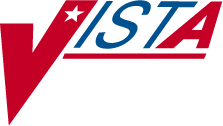 CONTROLLED SUBSTANCES (CS)PHARMACIST’S USER MANUALVersion 3.0March 1997(Revised May 2013)Department of Veterans Affairs Product Development Revision History	The table below lists changes made since the initial release of this manual. Use the Change Pages document to update an existing manual or use the entire updated manual.May 2013	Controlled Substances V. 3.0	i Pharmacist User ManualPSD*3*76<This page is intentionally left blank.>PrefaceThe Controlled Substances (CS) software package is one segment of the Veterans Health Information Systems and Technology Architecture (VISTA) installed at VA medical centers. The Controlled Substances module provides functionality to monitor and track the receipt, inventory, and dispensing of all controlled substances. This module provides the pharmacy with the capability to define a controlled substance location and a list of controlled substances to maintain a perpetual inventory.This software provides the capability for pharmacy personnel to receive a Controlled Substances order, automatically update the quantity on hand, and view a receipt history. Nursing personnel are provided with the ability to  request orders for Controlled Substances via on-demand requests. Pharmacy may dispense controlled substances via the software automating all necessary documents (VA FORMS 10-2321 and 10-2638) to complete an order request. The software provides functionality to record AMIS and Cost data, address returns to stock, destructions, order cancellations, transfers between locations, and log outpatient prescriptions.Monthly (or more frequent) inspections can be conducted by management, with discrepancies in stock levels automatically identified.Controlled Substances (CS) Version 3.0 will provide many new enhancements for both pharmacy and nursing users.A list of the new additions and modifications to existing options that will be discussed in this document follows:Batch Order Entry processElectronic SignatureHL7 Interface to Narcotic Dispensing EquipmentElectronic Error & Enhancement Requests (E3Rs)Green Sheets now print on plain paperOther EnhancementsThis software is continually being enhanced to provide additional options and capabilities. The CS Development Team encourages you to send to them questions and comments about the completeness and accuracy of this manual and suggestions for its improvement. Electronic mail messages can be sent to REDACTEDGlossaryPSD ERROR	This key should be allocated to pharmacy supervisors responsible for maintaining the narcotic vault. This key controls access to reports listing various error and exception conditions generated when entries are filed from the barcode TRAKKER. Also, the holders of this key will receive electronic mail messages created by using the TRAKKER.PSD NURSE	This key should be allocated to nurses, usually LPNs, who may only receive and administer controlled substances but cannot place the order requests.PSD PARAM	This key should be allocated only to the Inpatient Pharmacy Package Coordinator(s). This lock controls the printing of the Green Sheets and the range of automated dispensing numbers for a dispensing site (vault).PSD TECH	Allocate this key to control substance technicians.This key controls access to the List On-Hand Amounts [PSD ON-HAND TECH], Transfer Drugs between Dispensing Sites Report [PSD PRINT VAULT TRANSFERS TECH], and the Daily Activity Log (in lieu of VA FORM 10-2320) [PSD DAILY LOG TECH] options on the Technician (CS Pharmacy) Menu [PSD PHARM TECH].PSD TECH ADV	Allocate this key to specific control substancetechnicians who perform advance functions. This key controls access to the Receipts Into Pharmacy [PSD RECEIPTS MENU], Dispensing Menu [PSD DISPENSING MENU], Destructions Menu [PSD DESTROY MENU], Manufacturer, Lot #, and Exp. Date - Enter/Edit [PSD MFG/LOT/EXP], Outpatient Rx's [PSD OUTPATIENT], Complete Green Sheet [PSD COMPLETE GS], Destroyed Drugs Report [PSD DEST DRUGS REPORT], DEAForm 41 Destroyed Drugs Report [PSD DESTROY DEA41], Destructions Holding Report [PSD DESTRUCTION HOLDING], Add Existing Green Sheets at Setup [PSD EXISTING GS], Green Sheet Transfer Between NAOUs Report [PSD GS TRANSFER (NAOU) REPORT], Transfer Drugs44	Controlled Substances V. 3.0	May 2013Glossarybetween Dispensing Sites [PSD TRANSFER VAULT DRUGS] options on the Technician (CS Pharmacy) Menu [PSD PHARM TECH]. The CS technician may perform all functions of the Outpatient Rx’s [PSD OUTPATIENT] option except releasing prescriptions.PSD TRAN	This key should be allocated to the Inpatient Pharmacy Coordinator(s). This key controls the access to the NAOU to NAOU Transfer Stock Entries [PSD TRANSFER NAOU] option. Users can copy stock entries from one NAOU into another NAOU or from an AR/WS AOU into an NAOU.PSDMGR	This key should be allocated to the Inpatient Pharmacy Supervisor and Package Coordinator(s) or his/her designee. This lock controls the editing of CS files for package set up. This key locks the Supervisor’s Menu options [PSD MGR].PSDRPH	This key authorizes pharmacists to verify and dispense controlled substance prescription(s). The PSDRPH security key should be given to registered pharmacists working on controlled substances to honor Drug Enforcement Administration (DEA) regulations and should not be given to non- pharmacists except in cases where the package coordinator (ADPAC) is not a registered pharmacist.PSJ PHARM TECH	This key should be allocated to pharmacytechnicians handling narcotic orders.PSJ RNURSE	This key should be allocated to nurses who request narcotic orders, receive, and administercontrolled substances on the wards.PSJ RPHARM	This key should be given to pharmacists dispensing and receiving narcotic orders.Satellite Vault	An NAOU set up as a secondary dispensing site.Stock Drug	A drug (from the DRUG file) stored in an NAOU.Stock Level	The quantity of a drug stocked in a specific NAOU.GlossaryTRAKKER	A barcode collection system utilized by scanning barcode labels or by pressing the key pad on the barcode reader device.VISTA	Veterans Health Information Systems and Technology ArchitectureWard (for Drug)	The name of the ward or wards that will use thisparticular drug. It is important to accurately answer this prompt because this is the link between the Unit Dose package and the Controlled Substances package. The Unit Dose package looks at this field to know if the drug is a Controlled Substances stocked drug.IndexIndex11358 obligation number, 5BBarcode TRAKKER for Inventory, 29CCOMPLETE - PENDING PROBLEM RESOLUTION., 15 COMPLETE - REVIEWED, 15Complete Green Sheet, 15Control Point Transaction number, 5 Control Point Transaction Review, 6 CS Order Entry For Ward, 25DDestroy a Controlled Substances Drug, 23 Destructions Menu, 23Dispensing Menu, 7Dispensing/Receiving Report (VA FORM 10-2321), 9 Drug Receipt History, 6EElectronic Signature, 3 Electronic Signature Codes, 3FFill/Dispense CS Orders from Worksheet, 7GREDACTEDGREEN SHEET NOT SIGNED BY NURSE, 15Green Sheet Reprint (VA FORM 10-2638), 10 Green Sheet—Print (VA FORM 10-2638), 9HHold a CS Drug (No Inventory Update), 23IIFCAP purchase orders, 5 Infusion Order Entry, 21Infusion Order Processing Menu, 21IndexIntranet, 4Invoice Review (Prime Vendor), 6LLabel for Dispensing (Barcode), 12 Label Reprint for Dispensing Drug, 11Load Software and Inventory into TRAKKER, 29MManufacturer, Lot #, and Exp. Date—Enter/Edit, 35 Master Vault, 5MATH ERROR, 15NNarcotic Dispensing Equipment Orders, 13 NO DISCREPANCY, 15Non—VA Drug Placed on Hold for Destruction, 23OOrder Entry Banner, 42 ORDER ENTRY BANNER, 25Order Entry Steps, 21OTHER - REFERRED TO PHARMACY SUPERVISOR, 15Outpatient RX’s, 17PPharmacy Dispense without (VA FORM 10-2638), 12 Prime Vendor receipts, 5Print CS Dispensing Worksheet, 7PSD ERROR, 33, 44PSD NURSE, 44PSD PARAM, 44PSD TECH, 44PSD TECH ADV, 44PSD TRAN, 45PSDMGR, 19, 45PSDRPH, 45PSJ PHARM TECH, 45PSJ RNURSE, 45PSJ RPHARM, 45purchase order number, 5 Purchase Order Review, 6RReceipt of Controlled Substances from Pharmacy, 27 Receipts Into Pharmacy, 5Receiving, 5REPRINT, 11IndexReprint Disp/Receiving Report (VA FORM 10-2321), 10 Reprint Reports Menu, 10Reprint Transfer Between NAOUs (VA FORM 10-2321), 11 RETURNED TO STOCK, 15SSend Vault TRAKKER Inventory Data to DHCP, 32TTransfer Drugs between Dispensing Sites, 19 Transfer Green Sheet and Drug to another NAOU, 22 TRANSFERRED BETWEEN NAOUs, 11TURN IN FOR DESTRUCTION, 15 TURNED IN FOR DESTRUCTION, 15VVA, 21VA FORM 10-2321, 10, 40VA FORM 10-2638, 12, 21, 40VA FORM 10-2638., 25VA FORM 2320, 39VA FORM 2321, 11VA-FORM 10-2321, 15VISTA, iiiDateRevised PagesPatch NumberDescription05/2013i, 44-4745a 47-4950-52PSD*3*76Updated Glossary with description of patch’s new security key PSDRPHPage 45a was unnecessary and has been removed Updated IndexPages 50 through 52 were unnecessary and have been removedREDACTED04/201144-45aPSD*3*71Clarified description of PSD TECH ADV key. Corrected option name in PSD TRAN entry.REDACTED05/201044-45, 50PSD*3*69Added description of patch’s new security key PSD TECH ADV, and PSD TECH key.PSD TECH and PSD TECH ADV entries added to the IndexREDACTED03/1997Original Released Pharmacist’s Guide.